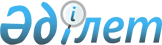 "2011-2013 жылдарға арналған аудандық бюджет туралы" Шу аудандық мәслихатының 2010 жылғы 27 желтоқсандағы № 29-2 шешіміне өзгерістер енгізу туралы
					
			Күшін жойған
			
			
		
					Жамбыл облысы Шу ауданы мәслихатының 2011 жылғы 7 қарашадағы N 39-2 Шешімі. Жамбыл облысы Шу ауданының Әділет басқармасында 2011 жылғы 9 қарашада 6-11-114 нөмірімен тіркелді. Қолданылу мерзімінің аяқталуына байланысты күші жойылды (Жамбыл облыстық Әділет департаментінің 2013 жылғы 11 наурыздағы N 2-2-17/388 хаты)      Ескерту. Қолданылу мерзімінің аяқталуына байланысты күші жойылды (Жамбыл облыстық Әділет департаментінің 11.03.2013 № 2-2-17/388 хаты).

      РҚАО ескертпесі:

      Мәтінде авторлық орфография және пунктуация сақталған.



      Қазақстан Республикасының 2008 жылғы 4 желтоқсандағы Бюджет кодексінің 109 - бабына, «Қазақстан Республикасындағы жергілікті мемлекеттік басқару және өзін-өзі басқару туралы» Қазақстан Республикасының 2001 жылғы 23 қаңтардағы Заңының 6 - бабына сәйкес және «2011-2013 жыддарға арналған облыстық бюджет туралы» Жамбыл облыстық мәслихатының 2010 жылғы 13 желтоқсандағы № 30-3 шешіміне өзгерістер енгізу туралы» Жамбыл облыстық мәслихатының 2011 жылғы 28 қазандағы № 40-2 шешімі (Нормативтік құқықтық актілерді мемлекеттік тіркеу тізілімінде № 1797 болып тіркелген) негізінде аудандық мәслихат ШЕШІМ ЕТЕДІ:



       1. «2011-2013 жылдарға арналған аудандық бюджет туралы» Шу аудандық мәслихатының 2010 жылғы 27 желтоқсандағы № 29-2 (Нормативтік құқықтық актілерді мемлекеттік тіркеу тізілімінде № 6-11-103 болып тіркелген, 2010 жылғы 11 қаңтардағы № 3-4 «Шу өңірі» газетінде жарияланған) шешіміне келесі өзгерістер енгізілсін:



      1 тармақта:

      1) тармақшада:

      «6 624 243» сандары «6 707 322» сандармен ауыстырылсын;

      «1 550 610» сандары «1 650 407» сандармен ауыстырылсын;

      «28 219» сандары «22 320» сандармен ауыстырылсын;

      «122 564» сандары «43 666» сандармен ауыстырылсын;

      «4 922 850» сандары «4 990 929» сандармен ауыстырылсын

      2) тармақшада:

      «6 524 708» сандары «6 607 787» сандармен ауыстырылсын;



      Аталған шешімнің 1 және 6 - қосымшалары осы шешімнің 1 және 2 - қосымшаларына сәйкес жаңа редакцияда мазмұндалсын.



      2. Осы шешім әділет органдарында мемлекеттік тіркеуден өткен күннен бастап күшіне енеді және 2011 жылдың 1 қаңтарынан қолданысқа енгізіледі.

      

      Сессия төрағасы                            Мәслихат хатшысы

      Е.Әбішев                                   Б.Cаудабаев

Шу аудандық маслихатының 2011 жылғы

7 қарашадағы № 39-2 шешіміне

№ 1- қосымшаШу аудандық маслихатының 2010 жылғы

27 желтоқсандағы № 29-2 шешіміне

№ 1- қосымша 2011 жылға арналған бюджет

Шу аудандық мәслихатының 2011 жылғы

7 қарашадағы № 39-2 шешіміне

№ 2 - қосымшаШу аудандық мәслихатының 2010 жылғы

27 желтоқсандағы № 29-2 шешіміне

№ 6 – қосымша Аудандық маңызы бар қаланың, кенттің, ауылдың (селоның), ауылдық (селолық) округтің бағдарламалары бойынша бөлінген қаражат көлемдерінің тізімі      (мың теңге)
					© 2012. Қазақстан Республикасы Әділет министрлігінің «Қазақстан Республикасының Заңнама және құқықтық ақпарат институты» ШЖҚ РМК
				СанатыСанатыСанатыСанатысомасымыңтеңгеСыныбыСыныбыСыныбысомасымыңтеңгеІшкі сыныбыІшкі сыныбысомасымыңтеңгеАтауысомасымыңтеңге1.Кірістер67073221Салықтық түсімдер165040701Табыс салығы2023352Жеке табыс салығы20233503Әлеуметтiк салық1567541Әлеуметтік салық15675404Меншiкке салынатын салықтар12410541Мүлікке салынатын салықтар11345023Жер салығы224634Көлiк құралдарына салынатын салық792895Бірыңғай жер салығы480005Тауарларға, жұмыстарға және қызметтерге салынатын iшкiСалықтар429382Акциздер118603Табиғи және басқа да ресурстарды пайдаланғаны үшiнтүсетiн түсiмдер196784Кәсiпкерлiк және кәсiби қызметтi жүргiзгенi үшiн алынатынАлымдар92745Ойын бизнесіне салық212608Заңдық мәнді іс-әрекеттерді жасағаны және (немесе) оғануәкілеттігі бар мемлекеттік органдар немесе лауазымдыадамдар құжаттар бергені үшін алынатын міндетті төлемдер73261Мемлекеттік баж73262Салықтық емес түсiмдер2232001Мемлекеттік меншіктен түсетін кірістер24181Мемлекеттік кәсіпорындардың таза кірісі бөлігінің түсімдері12785Мемлекет меншігіндегі мүлікті жалға беруден түсетін кірістер114002Мемлекеттік бюджеттен қаржыландырылатын мемлекеттік мекемелердің тауарларды (жұмыстарды, қызметтерді)өткізуінен түсетін түсімдер141Мемлекеттік бюджеттен қаржыландырылатын мемлекеттік мекемелердің тауарларды (жұмыстарды, қызметтерді)өткізуінен түсетін түсімдер1404Мемлекеттік бюджеттен қаржыландырылатын, сондай-ақ Қазақстан Республикасы ұлттық Банкінің бюджетінен (шығыстар сметасынан) ұсталатын және қаржыландырылатын мемлекеттік мекемелер салатын айыппұлдар, өсімпұлдар, санкциялар, өндіріп алулар86511Мұңай секторы ұйымдарынан түсетін түсімдерді қоспағанда, мемлекеттік бюджеттен қаржыландырылатын, сондай-ақ Қазақстан Республикасы ұлттық Банкінің бюджетінен (шығыстар сметасынан) ұсталатын және қаржыландырылатын мемлекеттік мекемелер салатын айыппұлдар, өсімпұлдар, санкциялар, өндіріп алулар865106Басқа да салықтық емес түсiмдер112371Басқа да салықтық емес түсiмдер112373Негізгі капиталды сатудан түсетін түсімдер4366601Мемлекеттік мекемелерге бекітілген мемлекеттік мүлікті сату320801Мемлекеттік мекемелерге бекітілген мемлекеттік мүлікті сату3208003Жердi және материалдық емес активтердi сату115861Жерді сату65002Материалдық емес активтерді сату50864Трансферттердің түсімдері499092902Мемлекеттiк басқарудың жоғары тұрған органдарынан түсетiн трансферттер49909292Облыстық бюджеттен түсетiн трансферттер4990929Функционалдық топФункционалдық топФункционалдық топФункционалдық топФункционалдық топСомасы, мыңтеңгеБюджеттік бағдарламалардың әкімшісіБюджеттік бағдарламалардың әкімшісіБюджеттік бағдарламалардың әкімшісіСомасы, мыңтеңгеБағдарламаБағдарламаСомасы, мыңтеңге11232.Шығындар660778701Жалпы сипаттағы мемлекеттiк қызметтер353298112112Аудан (облыстық маңызы бар қаланың) мәслихатының аппараты17368001Аудан (облыстық маңызы бар қаланың) мәслихатының қызметін қамтамасыз ету жөніндегі қызметтер16918003Мемлекеттік органдардың күрделі шығыстары450122122Аудан (облыстық маңызы бар қаланың) әкімінің аппараты98655001Аудан (облыстық маңызы бар қаланың) әкімінің қызметін қамтамасыз ету жөніндегі қызметтер84671003Мемлекеттік органдардың күрделі шығыстары13984123123қаладағы аудан, аудандық маңызы бар қаланың, кент, ауыл (село), ауылдық (селолық) округ әкімінің аппараты204107001қаладағы аудан, аудандық маңызы бар қаланың, кент, ауыл (село), ауылдық (селолық) округ әкімінің қызметін қамтамасыз ету жөніндегі қызметтер190251022Мемлекеттік органдардың күрделі шығыстары13856452452Ауданның (облыстық маңызы бар қаланың) қаржы бөлімі19017001Аудандық бюджетті орындау және коммуналдық меншікті (облыстың маңызы бар қаланың) саласындағы мемлекеттік саясатты іске асыру жөніндегі қызметтер16462003Салық салу мақсатында мүлікті бағалауды жүргізу2555453453Ауданның (облыстық маңызы бар қаланың) экономика және бюджеттік жоспарлау бөлімі14151001Экономикалық саясатты, мемлекеттік жоспарлау жүйесін қалыптастыру және дамыту және ауданды (облыстық маңызы бар қаланың) басқару саласындағы мемлекеттік саясатты іске асыру жөніндегі қызметтер13901004Мемлекеттік органдардың күрделі шығыстары25002Қорғаныс2100122122Аудан (облыстық маңызы бар қаланың) әкімінің аппараты2100005Жалпыға бірдей әскери міндетті атқару шеңберіндегі іс-шаралар600007Аудандық (қалалық) ауқымдағы дала өрттерінің, сондай-ақ мемлекеттік өртке қарсы қызмет органдары құрылмаған елдi мекендерде өрттердің алдын алу және оларды сөндіру жөніндегі іс-шаралар150003Қоғамдық тәртіп, қауіпсіздік, құқықтық, сот, қылмыстық-атқару қызметі5100458458Ауданның (облыстық маңызы бар қаланың) тұрғын үй-коммуналдық шаруашылық, жолаушылар көлігі және автомобиль жолдары бөлімі5100021Елдi мекендерде жол жүрісі қауiпсiздiгін қамтамасыз ету510004Бiлiм беру3988565123123Қаладағы аудан, аудандық маңызы бар қаланың, кент, ауыл (село), ауылдық (селолық) округ әкімінің аппараты3600005Ауылдық (селолық) жерлерде балаларды мектепке дейін тегін алып баруды және кері алып келуді ұйымдастыру3600466466Ауданның (облыстық маңызы бар қаланың) сәулет, қала құрылысы және құрылыс бөлімі120383037Білім беру объектілерін салу және реконструкциялау120383471471Ауданның (облыстық маңызы бар қаланың) білім, дене шынықтыру және спорт бөлімі3864582003Мектепке дейінгі тәрбие ұйымдарының қызметін қамтамасыз ету433813004Жалпы білім беру3160592005Балалар мен жеткіншектерге қосымша білім беру130311007Кәсіптік оқытуды ұйымдастыру22244009Ауданның (облыстық маңызы бар қаланың) мемлекеттік білім беру мекемелер үшін оқулықтар мен оқу-әдiстемелiк кешендерді сатып алу және жеткізу38401010Аудандық (қалалалық) ауқымдағы мектеп олимпиадаларын және мектептен тыс іс-шараларды өткiзу500016Өңірлік жұмыспен қамту және кадрларды қайта даярлау стратегиясын іске асыру шеңберінде білім беру объектілерін күрделі, ағымды жөндеу0020Жетім баланы (жетім балаларды) және ата-аналарының қамқорынсыз қалған баланы (балаларды) күтіп-ұстауға асыраушыларына ай сайынғы ақшалай қаражат төлемдері16201023Үйде оқытылатын мүгедек балаларды жабдықпен, бағдарламалық қамтыммен қамтамасыз ету16300025Мектеп мұғалімдеріне және мектепке дейінгі ұйымдардың тәрбиешілеріне біліктілік санаты үшін қосымша ақы көлемін ұлғайту4622006Әлеуметтiк көмек және әлеуметтiк қамсыздандыру281223123123Қаладағы аудан, аудандық маңызы бар қаланың, кент, ауыл (село), ауылдық (селолық) округ әкімінің аппараты10496003Мұқтаж азаматтарға үйінде әлеуметтік көмек көрсету10496451451Ауданның (облыстық маңызы бар қаланың) жұмыспен қамту және әлеуметтік бағдарламалар бөлімі270727001Жергілікті деңгейде облыстық жұмыспен қамтуды қамтамасыз ету және үшін әлеуметтік бағдарламаларды іске асыру саласындағы мемлекеттік саясатты іске асыру жөніндегі қызметтер23280002Еңбекпен қамту бағдарламасы43777004Ауылдық жерлерде тұратын денсаулық сақтау, білім беру, әлеуметтік қамтамасыз ету, мәдениет және спорт мамандарына отын сатып алуға Қазақстан Республикасының заңнамасына сәйкес әлеуметтік көмек көрсету5920005Мемлекеттік атаулы әлеуметтік көмек30806006Тұрғын үй көмегі8500007Жергілікті өкілетті органдардың шешімі бойынша мұқтаж азаматтардың жекелеген топтарына әлеуметтік көмек17333010Үйден тәрбиеленіп оқытылатын мүгедек балаларды материалдық қамтамасыз ету4200011Жәрдемақыларды және басқа да әлеуметтік төлемдерді есептеу, төлеу мен жеткізу бойынша қызметтерге ақы төлеу89601618 жасқа дейіні балаларға мемлекеттік жәрдемақылар96484017Мүгедектерді оңалту жеке бағдарламасына сәйкес, мұқтаж мүгедектерді міндетті гигиеналық құралдармен қамтамасыз етуге, және ымдау тілі мамандарының, жеке көмекшілердің қызмет көрсету20544021Мемлекеттік органдардың күрделі шығыстары4939023Жұмыспен қамту орталықтарының қызметін қамтамасыз ету1404807Тұрғын үй-коммуналдық шаруашылық1304779123123Қаладағы аудан, аудандық маңызы бар қаланың, кент, ауыл (село), ауылдық (селолық) округ әкімінің аппараты2407014Елді мекендерді сумен жабдықтауды ұйымдастыру2407458458Ауданның (облыстық маңызы бар қаланың) тұрғын үй-коммуналдық шаруашылық, жолаушылар көлігі және автомобиль жолдары бөлімі681519011Шағын қалаларды жылумен жабдықтауды үздіксіз қамтамасыз ету95755012Сумен жабдықтау және су бөлу жүйесінің қызмет етуі23338015Елдi мекендердегі көшелердi жарықтандыру21900016Елдi мекендердiқ санитариясын қамтамасыз ету33557017Жерлеу орындарын күтiп-ұстау және туысы жоқтарды жерлеу390018Елдi мекендердi абаттандыру және көгалдандыру98300026Ауданның (облыстық маңызы бар қаланың) коммуналдық меншігіндегі жылу жүйелерін қолдануды ұйымдастыру18000032Өңірлік жұмыспен қамту және кадрларды қайта даярлау стратегиясын іске асыру шеңберінде инженерлік коммуникациялық инфрақұрылымды дамыту және елді-мекендерді көркейту83033Инжернерлік- коммуникациялық инфрақұрылымды дамыту, орналастыру және (немесе) сатып алу390196466466Ауданның (облыстық маңызы бар қаланың) құрылыс бөлімі620853006Сумен жабдықтау жүйесін дамыту618853018Жұмыспен қамту 2020 бағдарламасы шеңберінде инженерлік коммуникациялық инфрақұрылымдардың дамуы200008Мәдениет, спорт, туризм және ақпараттық кеңістiк211598455455Ауданның (облыстық маңызы бар қаланың) мәдениет және тілдерді дамыту бөлімі182232001Жергілікті деңгейде тілдерді және мәдениетті дамыту саласындағы мемлекеттік саясатты іске асыру жөніндегі қызметтер6038003Мәдени- демалыс жұмысын қолдау125315006Аудандық (қалалық) кiтапханалардың жұмыс iстеуi49609007Мемлекеттік тілді және Қазақстан халықтарының басқа да тілдерін дамыту1120010Мемлекеттік органдардың күрделі шығыстары150456456Ауданның (облыстық маңызы бар қаланың) ішкі саясат бөлімі27551001Жергілікті деңгейде аппарат, мемлекеттілікті нығайту және азаматтардың әлеуметтік сенімділігін қалыптастыруда мемлекеттік саясатты іске асыру жөніндегі қызметтер8017002Газеттер мен журналдар арқылы мемлекеттік ақпараттық саясат жүргізу жөніндегі қызметтер11916003Жастар саясаты саласындағы өңірлік бағдарламаларды iске асыру6908005Телерадио хабарлары арқылы мемлекеттік ақпараттық саясат жүргізу жөніндегі қызметтер510006Мемлекеттік органдардың күрделі шығыстары200471471Ауданның (облыстық маңызы бар қаланың) білім, дене шынықтыру және спорт бөлімі1815014Аудандық (облыстық маңызы бар қалалық) деңгейде спорттық жарыстар өткiзу505015Әртүрлi спорт түрлерi бойынша аудан (облыстық маңызы бар қаланың) құрама командаларының мүшелерiн дайындау және олардың облыстық спорт жарыстарына қатысуы131010Ауыл, су, орман, балық шаруашылығы, ерекше қорғалатын табиғи аумақтар, қоршаған ортаны және жануарлар дүниесін қорғау, жер қатынастары120520454454Ауданның (облыстық маңызы бар қаланың) кәсіпкерлік және ауыл шаруашылығы бөлімі6228099Республикалық бюджеттен берілетін нысаналы трансферттер есебiнен ауылдың елді мекендер саласының мамандарын әлеуметтік қолдау шараларын іске асыру6228463463Ауданның (облыстық маңызы бар қаланың) жер қатынастары бөлімі12848001Аудан (облыстық маңызы бар қаланың) аумағында жер қатынастарын реттеу саласындағы мемлекеттік саясатты іске асыру жөніндегі қызметтер8198004Жердi аймақтарға бөлу жөнiндегi жұмыстарды ұйымдастыру4500007Мемлекеттік органдардың күрделі шығыстары150466466Ауданның (облыстық маңызы бар қаланың) құрылыс бөлімі49010Ауыл шаруашылығы объектілерін дамыту49473473Ауданның (облыстық маңызы бар қаланың) ветеринария бөлімі101395001Жергілікті деңгейде ветеренария саласындағы мемлекеттік саясатты іске асыру жөніндегі қызметтер9223003Мемлекеттік органдардың күрделі шығыстары9100005Мал көмінділерінің (биотермиялық шұңқырлардың) жұмыс істеуін қамтамасыз ету84006Ауру жануарларды санитарлық союды ұйымдастыру0007Қаңғыбас иттер мен мысықтарды аулауды және жоюды ұйымдастыру800008Алып қойылатын және жойылатын ауру жануарлардың, жануарлардан алынатын өнімдер мен шікізаттың құнын иелеріне өтеу4941010Ауыл шаруашылығы жануарларын бірдейлендіру жөніндегі іс-шараларды жүргізу0011Эпизоотияға қарсы іс-шаралар жүргізу7724711Өнеркәсіп, сәулет, қала құрылысы және құрылыс қызметі12620466466Ауданның (облыстық маңызы бар қаланың) сәулет, қала құрылысы және құрылыс бөлімі12620001Құрылыс, облыс қалаларының, аудандардың және елді мекендердің сәулеттік бейнесін жақсарту саласындағы мемлекеттік саясатты іске асыру және ауданның (облыстық маңызы бар қаланың) аумағын оңтайла және тиімді қала құрылыстық игеруді қамтамасыз ету жөніндегі қызметтер12420015Мемлекеттік органдардың күрделі шығыстары20012Көлiк және коммуникация238116458458Ауданның (облыстық маңызы бар қаланың) тұрғын үй-коммуналдық шаруашылық, жолаушылар көлігі және автомобиль жолдары бөлімі238116022Көлік инфрақұрылымын дамыту22035023Автомобиль жолдарының жұмыс істеуін қамтамасыз ету21608113Басқалар67170451451Ауданның (облыстық маңызы бар қаланың) жұмыспен қамту және әлеуметтік бағдарламалар бөлімі109200222020 Бизнестің даму жол картасына бағдарламасын орындау мақсатында жеке кәсіпкерлікті қолдау10920452452Ауданның (облыстық маңызы бар қаланың) қаржы бөлімі8571012Ауданның (облыстық маңызы бар қаланың) жергілікті атқарушы органының резерві8571454454Ауданның (облыстық маңызы бар қаланың) кәсіпкерлік және ауыл шаруашылығы бөлімі14204001Жергілікті деңгейде кәсіпкерлік, өнеркәсіп және ауыл шаруашылығы саласындағы мемлекеттік саясатты іске асыру жөніндегі қызметтер13674007Мемлекеттік органдардың күрделі шығыстары530458458Ауданның (облыстық маңызы бар қаланың) тұрғын үй-коммуналдық шаруашылық, жолаушылар көлігі және автомобиль жолдары бөлімі13920001Жергілікті деңгейде тұрғын үй-коммуналдық шаруашылығы, жолаушылар көлігі және автомобиль жолдары саласындағы мемлекеттік саясатты іске асыру жөніндегі қызметтер11920013Мемлекеттік органдардың күрделі шығыстары2000471471Ауданның (облыстық маңызы бар қаланың) білім, дене шынықтыру және спорт бөлімі19555001Білім, дене шынықтыру және спорт бөлімі қызметін қамтамасыз ету18655018Мемлекеттік органдардың күрделі шығыстары90015Трансферттер22698452452Ауданның (облыстық маңызы бар қаланың) қаржы бөлімі.22698006Нысаналы пайдаланылмаған (толық пайдаланылмаған) трансферттерді қайтару21496024Мемлекеттік органдардың функцияларын мемлекеттік басқарудың төмен тұрған деңгейлерінен жоғарғы деңгейлерге беруге байланысты жоғары тұрған бюджеттерге берілетін ағымдағы нысаналы трансферттер12023. Таза бюджеттік кредиттеу24332Бюджеттік кредиттер2581610Ауыл, су, орман, балық шаруашылығы, ерекше қорғалатын табиғи аумақтар, қоршаған ортаны және жануарлар дүниесін қорғау, жер қатынастары25816454454Ауданның (облыстық маңызы бар қаланың) кәсіпкерлік және ауыл шаруашылығы бөлімі25816009Ауылдығы елді мекендердің әлеуметтік саласының мамандарын әлеуметтік қолдау шараларын іске асыру үшін бюджеттік кредиттер2581605Бюджеттік кредиттерді өтеу14840101Бюджеттік кредиттерді өтеу1484001Мемлекеттік бюджеттен берілген бюджеттік кредиттерді өтеу14844.Қаржы активтерімен операциялар бойынша сальдо0Қаржы активтерін сатып алу0Мемлекеттің қаржы активтерін сатудан түсетін түсімдер05. Бюджеттің тапшылығы (профициті)752036. Бюджет тапшылығын қаржыландыру (профициті пайдалану)-75203Қарыздардың түсімі2581607Қарыздар түсімі258160101Мемлекеттік ішкі қарыздар25816002Қарыз алу келісім-шарттары2581616Қарыздарды өтеу101484452452Ауданның (облыстық маңызы бар қаланың) қаржы бөлімі101484008Жергілікті атқарушы органның жоғары тұрған бюджет алдындағы борышын өтеу10148408Бюджеттік қаражат қалдықтарынын қозғалысы4650101Бос қалған бюджет қаражаты4651Бос қалған бюджет қаражаты465Реттік саныатауыБағдарлама атауыБағдарлама атауыБағдарлама атауыБағдарлама атауыБағдарлама атауыРеттік саныатауы001 Аудандық маңызы бар қала, кент, ауыл (село), ауылдық (селолық) округ әкімінің аппараты қызметін қамтамасыз ету005Ауылдық селолық жерлерде балаларды мектепке дейін тегін алып баруды және кері алып келуді ұйымдасты ру003Мұктаж азаматтар ға үйінде әлеуметтік көмек көрсету014Елді мекендерді сумен жабдықтауды ұйымдастыру022Мемлекеттік органдарды материалдық-техникалық жарақтандыру1Бірлік үстем селолық округі әкімінің аппараты мемлекеттік мекемесі92628252002Дулат селолық округі әкімінің аппараты мемлекеттік мекемесі 7908100032003Бірлік ауылдық округі әкімінің аппараты мемлекеттік мекемесі113052004Жаңақоғам селолық округі әкімінің аппараты мемлекеттік мекемесі 85072005Шу қаласы әкімінің аппараты мемлекеттік мекемесі 2515023093006Төлеби ауылдық округі әкімінің аппараты мемлекеттік мекемесі17186104962707Тасөткел селолық округі әкімінің аппараты мемлекеттік мекемесі78642008Алға селолық округі әкімінің аппараты мемлекеттік мекемесі88292009Ескі-Шу селолық округі әкімінің аппараты мемлекеттік мекемесі888020010Қорағаты селолық округі әкімінің аппараты мемлекеттік мекемесі8762270011Қонаев ауылы әкімінің аппараты мемлекеттік мекемесі1001020012Далақайнар селосы әкімінің аппараты мемлекеттік мекемесі8081291180013Көкқайнар селолық округі әкімінің аппараты мемлекеттік мекемесі7759120014Шоқпар селолық округі әкімінің аппараты мемлекеттік мекемесі9208180015Ақтөбе селолық округі әкімінің аппараты мемлекеттік мекемесі819940016Балуан Шолақ селолық округі әкімінің аппараты мемлекеттік мекемесі723979120017Ақсу ауылдық округі әкімінің аппараты мемлекеттік мекемесі868320018Өндіріс ауылдық округі әкімінің аппараты мемлекеттік мекемесі902479118619Жаңажол ауылдық округі әкімінің аппараты мемлекеттік мекемесі8395200